FASILITASI SENGKETA INFORMASI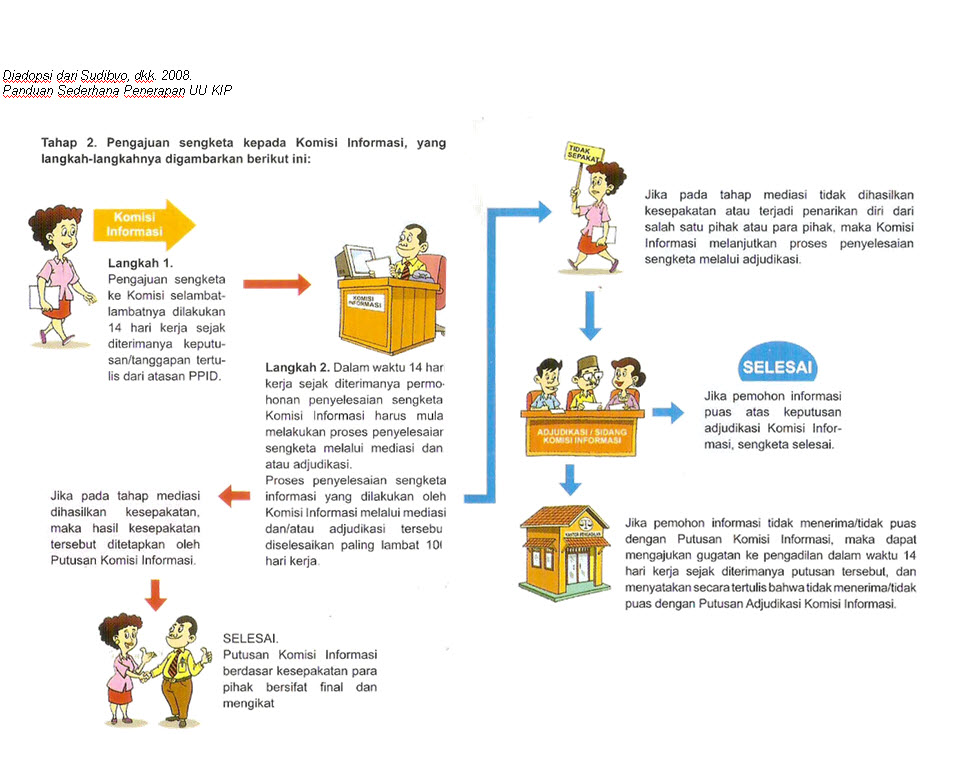 